Inspection des Masters									15/02/2022Connectez-vous avec l’identifiant de votre société sur www.rfcb-online.be/adminChoisissez  « Administration société » dans le menu et cliquez sur « inspection des masters »L’écran suivant s’affiche: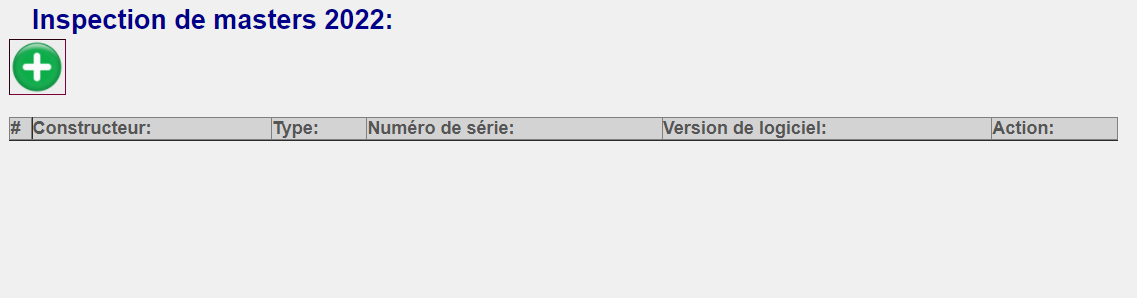 Cliquez sur « le plus » en vert pour ajouter un master ou un slave à la liste.Dans l’écran suivant vous pourrez entrer la marque, le type, le numéro de série et la version du logiciel. Cliquez sur “Ajouter” pour ajouter les données à la liste.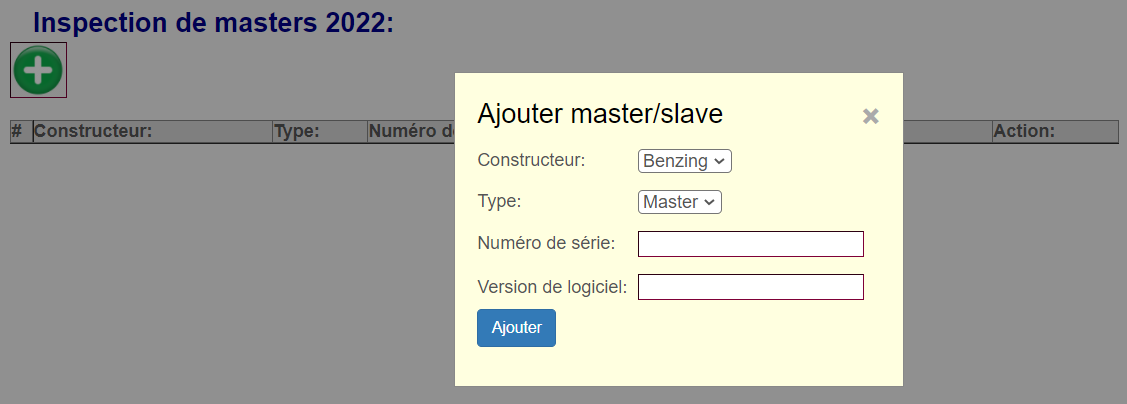 Le master ou le slave est alors ajouté à la liste. 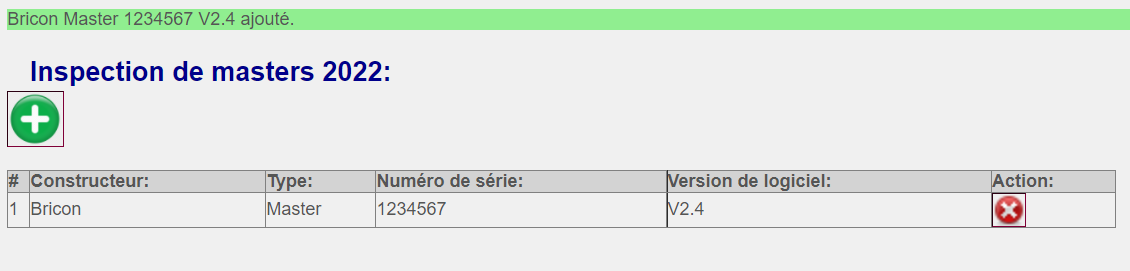 Pour retirer un master ou un slave de la liste vous devez cliquer sur la croix rouge.Pour rajouter un master ou un slave, vous devez à nouveau cliquer sur le « plus » en vert.Ajoutez tous vos masters de cette manière, ainsi la RFCB pourra établir automatiquement une facture et délivrer les sceaux de contrôle à votre société.Pour info: le numéro de série du master/slave se trouve sur l’autocollant du fabricant situé sous l’appareil. La version du logiciel peut être lue lors de la mise en route, après le branchement de l’alimentation électrique.